Institute of Postgraduate Legal StudiesPhone number: +36 1 318-5912batho.roberta@ajk.elte.huTHESIS REQUIREMENTS FOR MASTER PROGRAM IN INTERNATIONAL ANDEUROPEAN TAXATION LAWA requirement of the Master program is the submission of a thesis approved by a thesis supervisor. Thethesis supervisor must be a Faculty member or an external lecturer of the Master program.The thesis proposal (title of the thesis) must be approved by the thesis supervisor by 1 October 2021 or 1 March 2022.The thesis must be an independent research essay of 40 pages approximately (80 000 typewrittencharacters).Students should work with the thesis supervisor to plan a timetable for submitting drafts for review sothat the final approval can be achieved in a timely fashion.The thesis supervisor must give a written evaluation of the thesis for the final exam.The thesis must be defended at the final exam. It will be graded by the final examination board whichtakes into account of the grading proposal of the thesis supervisor.The thesis must be graded from 1 to 5.FORMATTING REQUIREMENTS OF THE THESIS-Use a font size of approximately 12. The only exceptions to this font size are footnotes (notsmaller than 9 point) and headings (not larger than 20 point);Black text is recommended;---A table of contents is required;Chapters should follow a logical outline, with a clear distinction between chapters and main headswithin chapters;-Textual notes that provide supplementary information, opinions, explanations or suggestions thatare not part of the text must appear at the bottom of the page as footnotes. The same isapplicable for references to works cited;--A bibliography, references, or works cited is required;Any of the standard style manuals may be used as a guide in formatting references to works citedin the thesis.Eötvös Loránd University Faculty of Law Egyetem tér 1-3., 1053 Budapest, Hungary tel +36 1 266 2563 www.ajk.elte.hu/en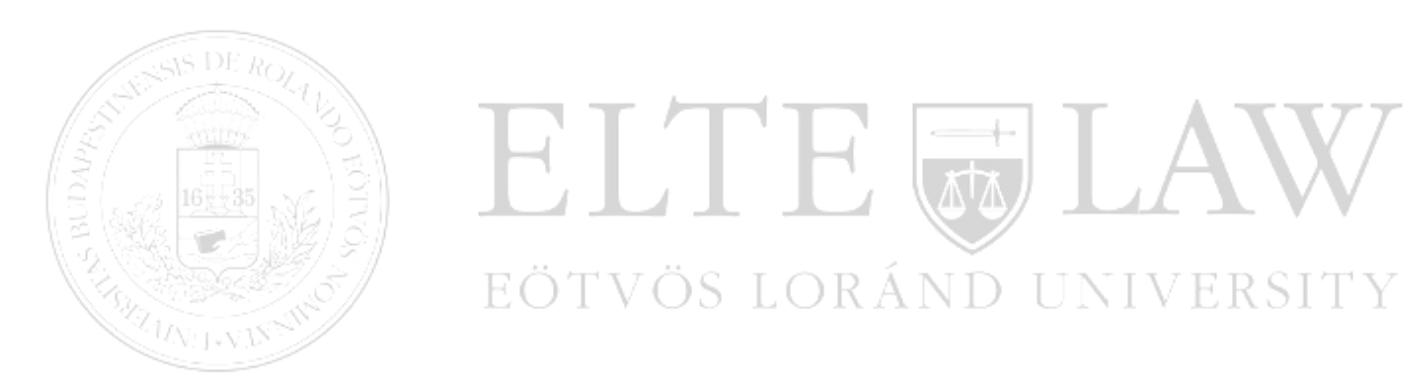 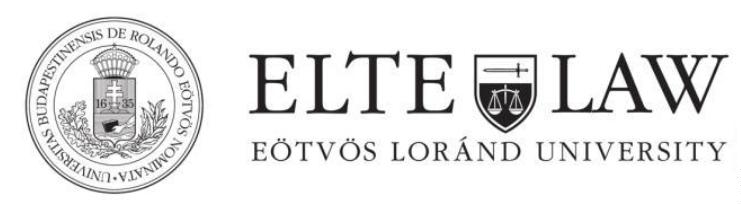 